Blok 6 Meten en metend rekenen(MR)Wat leerde ik?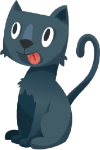  Inhoud en gewicht: kg en gDe temperatuurDe tijd aflezen en de 24-uren schaalTIP!Schat en weeg thuis enkele voorwerpen.Meet de inhoud van enkele voorwerpen.Vertel hoeveel gram (en kilogram) elk voorwerp weegt of hoeveel l, dl, cl erin kan.LES 7 temperatuur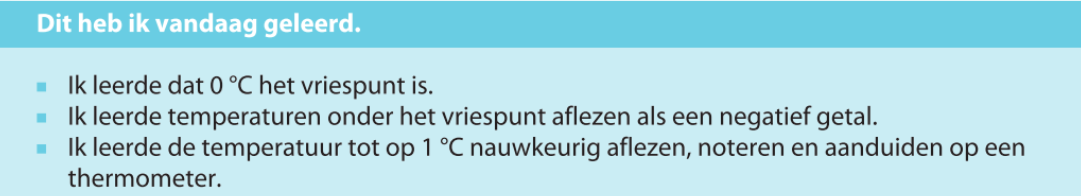 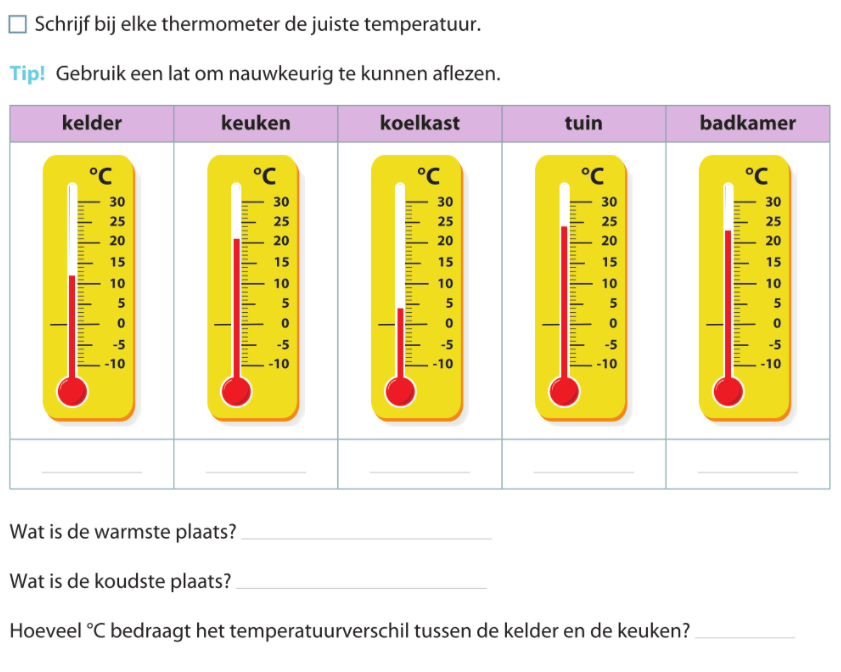 LES 14 tijd aflezen en de 24-urenschaal  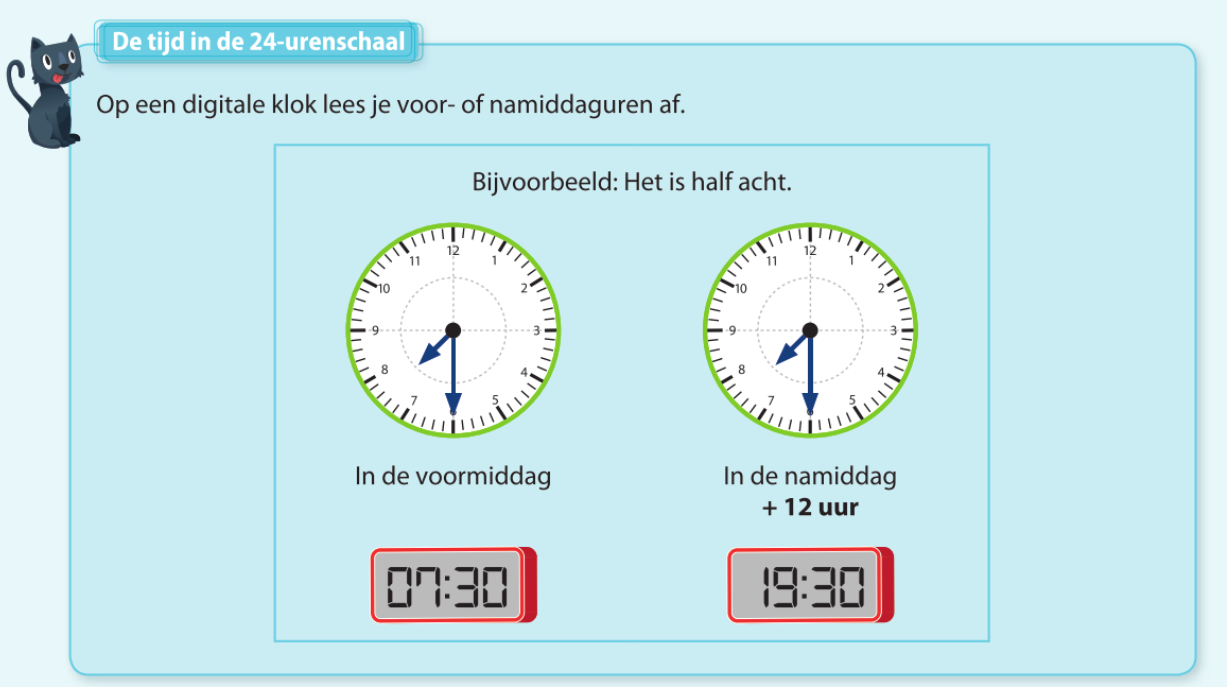 Dagprogramma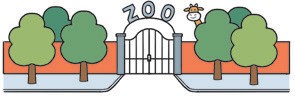 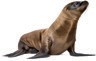 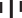 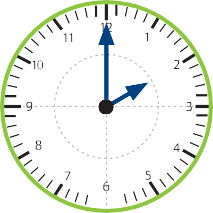 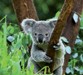 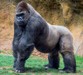 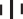 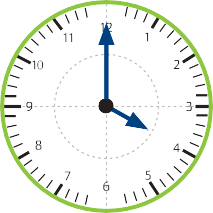 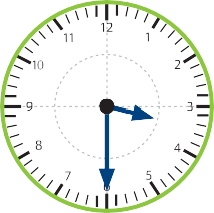 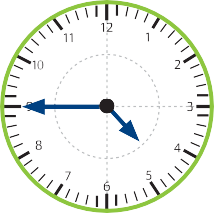 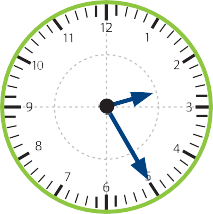 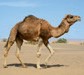 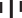 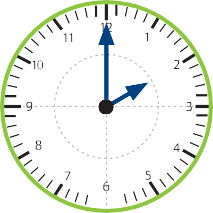 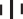 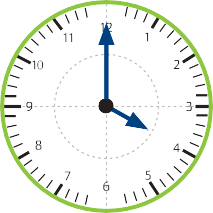 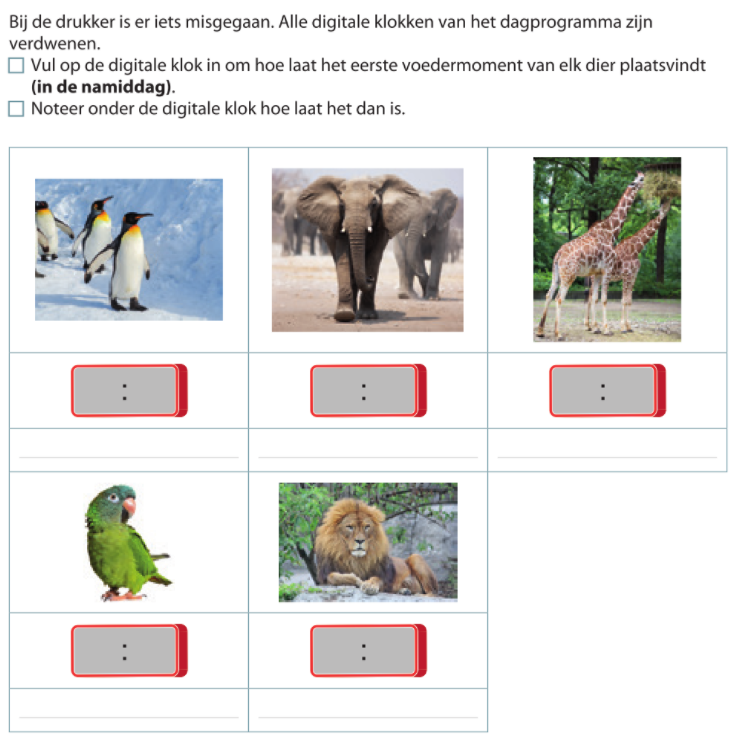 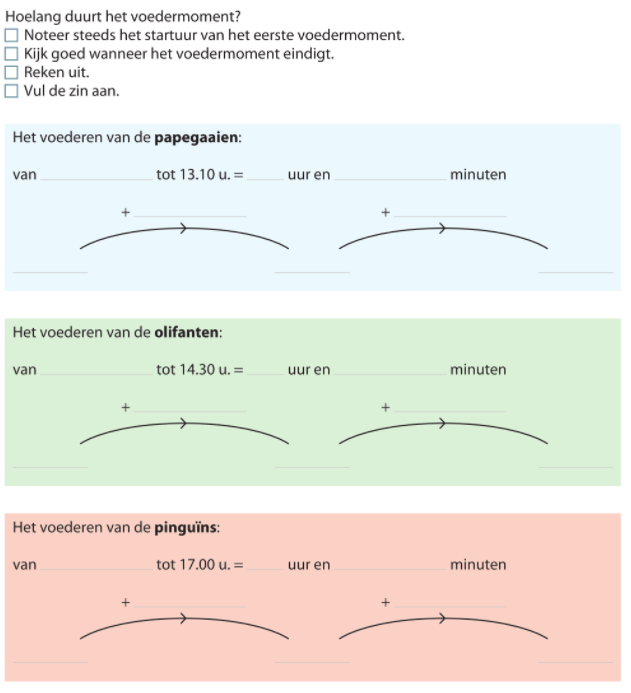 Blok 6 Meetkunde(MK)Wat leerde ik? Puzzelen en patronenCirkelsSymmetrieGelijkheid van vormen en gelijkvormigheidTIP!Herhaal de delen van de cirkel: het middelpunt, de straal, de diameter.LES 5 cirkels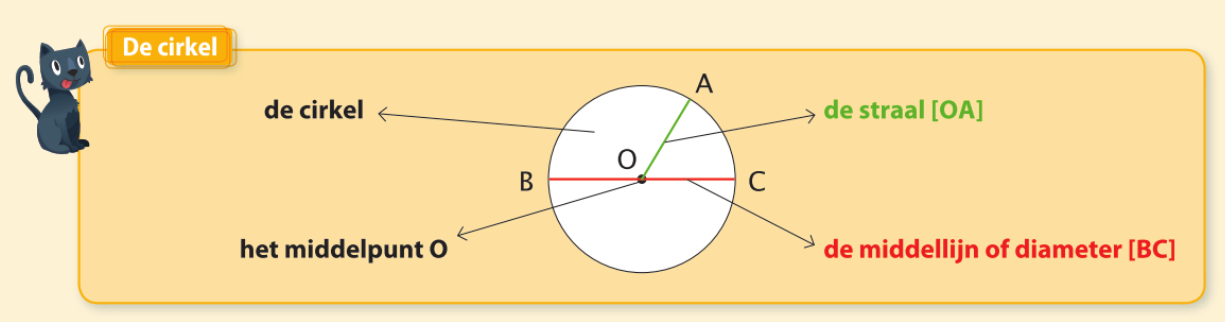 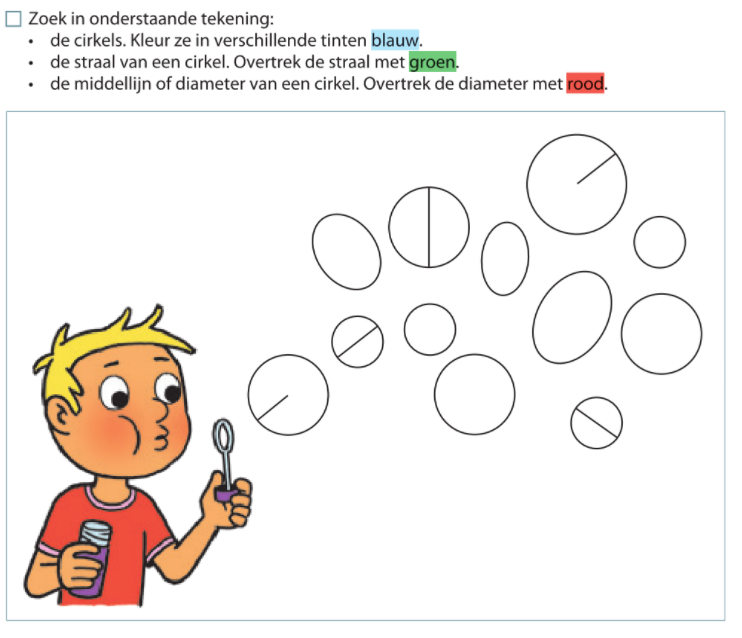 LES 13 symmetrie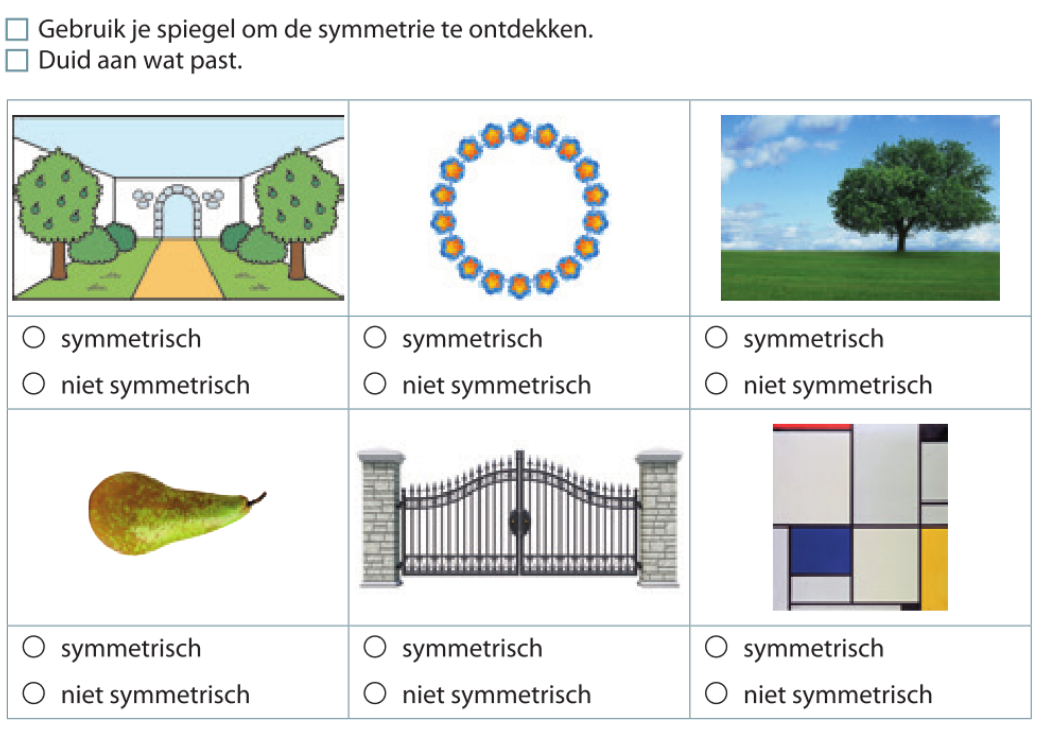 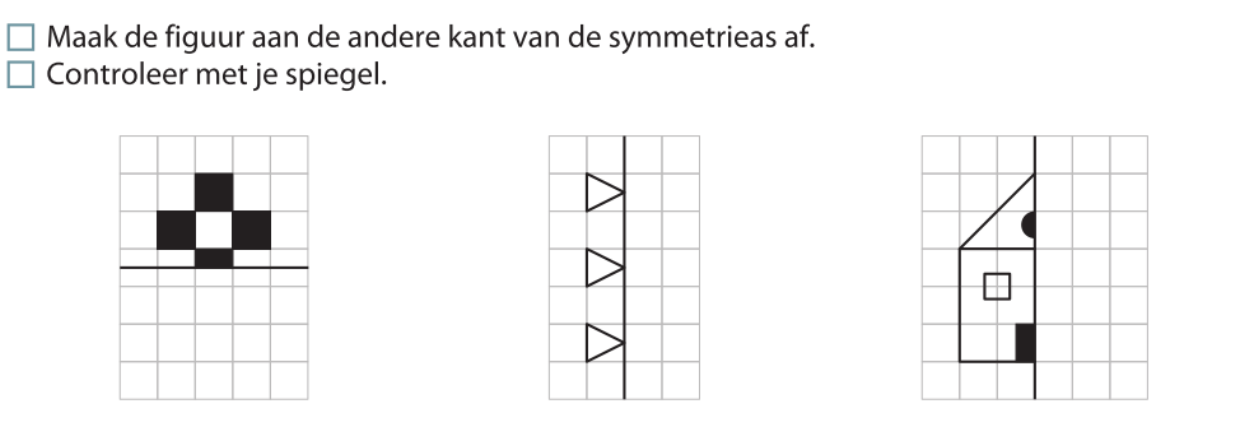 LES 18 gelijkheid van vorm en grootte en gelijkvormigheid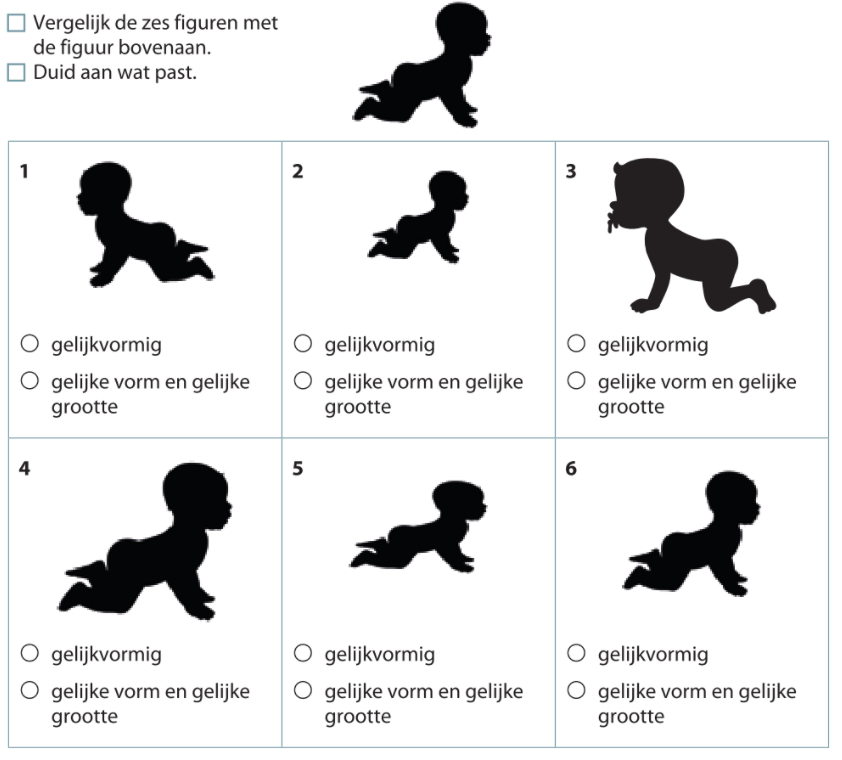 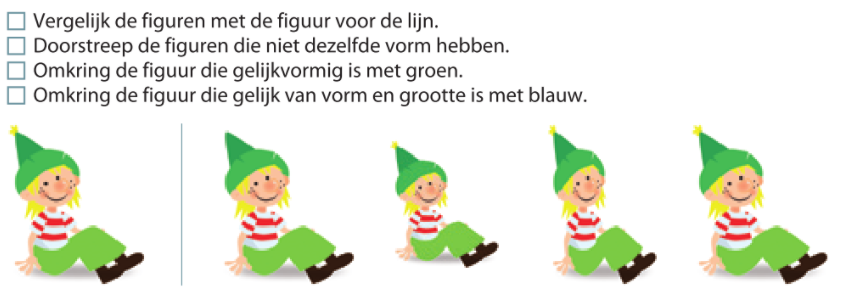 Mijn tips voor de toets!Lees elke opdracht aandachtig.Trek ook hier je lijnen met een lat!Teken steeds met potlood en hou een gom klaar.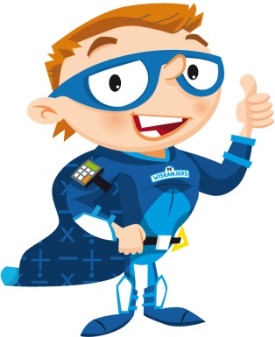 VoedermomentenpinguïnsolifantengiraffenpapegaaienleeuwenVoedermomenten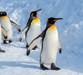 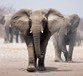 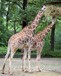 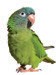 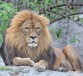 Voedermomenten1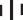 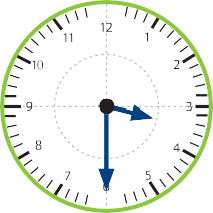 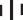 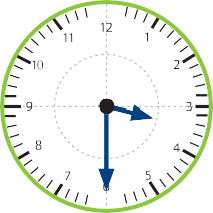 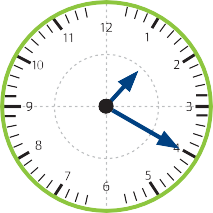 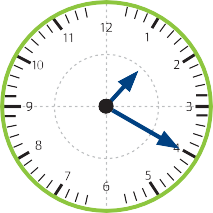 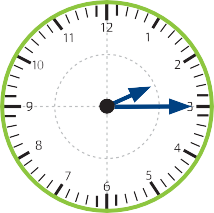 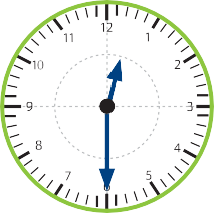 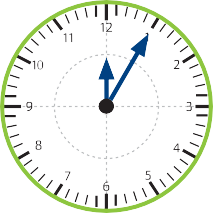 Voedermomenten2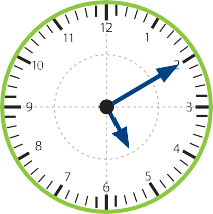 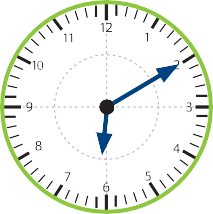 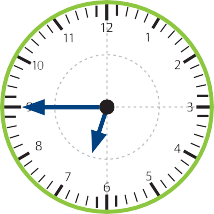 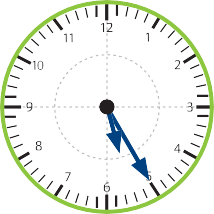 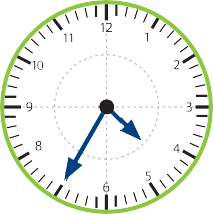 